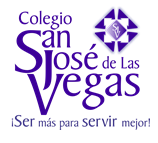 TALLER DE RACIONALIZACIÓNNOMBRE: ____________________________________________ Ejercicios propuestos con respuestas: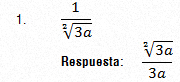 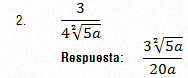 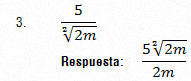 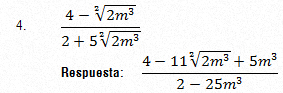 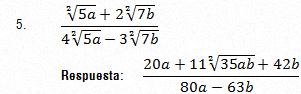 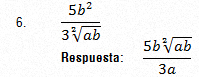 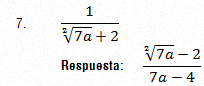 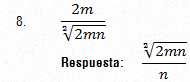 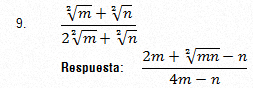 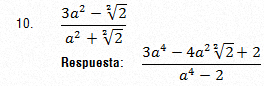 Simplifique primero cada una de las siguientes expresiones y luego racionalice los denominadores de las expresiones resultantes.   5.                             6.     Área:SemestralizadoSemestralizadoCálculo 2Cálculo 2Fecha:Fecha:Fecha:ENE 24/2014ENE 24/2014COMPETENCIAINTERPRETATIVAINTERPRETATIVAINTERPRETATIVAINDICADOR DE LOGROINDICADOR DE LOGROINDICADOR DE LOGROINDICADOR DE LOGROINDICADOR DE LOGROINDICADOR DE LOGROD.SD.SD.AD.BSD.BSD.BJD.BJRacionaliza el denominador de expresiones algebraicas.Racionaliza el denominador de expresiones algebraicas.Racionaliza el denominador de expresiones algebraicas.Racionaliza el denominador de expresiones algebraicas.Racionaliza el denominador de expresiones algebraicas.Racionaliza el denominador de expresiones algebraicas.